RESUMEHASHIM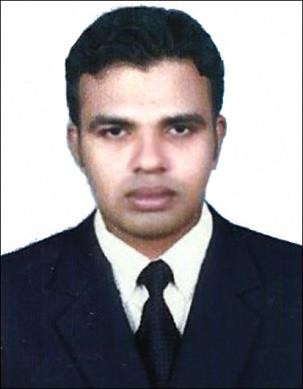 Deira,DubaiEmail: hashim.337707@2freemail.com Career Objective:A reliable and self-motivated person with ability to multi-task and work under pressure. I take pride in being a hard working, dependable and dedicated employee. I promise that I would do, to the best of my ability and prove to be an asset to your organization at all times.Strength:Self motivated, Multi lingual, Hard working with rich experience in handling any kind of work.Take-charge professional with exceptional follow-through abilities, belief in professional integrity, company loyalty and strong motivator.Excellent interpersonal analytical and negotiation skills.A dedicated individual who possesses an excellent problem solving, coordination, management, organizational skills.Can handle multiple tasks effectively and very much flexible with time.Possess excellent organizational skills and can work well independently.Work Experience: -Worked as an Accountant in Safath Agency, Calicut, Kerala, India. (Nov 2011 – Dec 2012)Worked as an Accountant in Saju Brothers Traders Pvt. Ltd, Vatakara, Calicut, Kerala, India (Jan – Dec 2013)Worked as an Archives Clerk  in Manelco Electrical Engineering ,qusais .Dubai(march 2014- to ………..)Educational Qualifications:Bachelor of Commerce from Calicut University, Kerala, India Plus Two (Higher Secondary Board of Examination, Kerala, India)Computer & Software Skills:Accounting Packages: Tally, Peach Tree, Quick Books, Trade EasyM S. Office Packages (Word, Excel, Powerpoint (etc) Internet, Email Applications and Web BrowsingPersonal Details:Date of Birth	: 3rd  Oct 1988Nationality	: IndianMarital Status	: SingleVisa Status	: Job VisaLanguages known	: English, Hindi,  & MalayalamDeclaration:I hereby declare that the above written particulars are true and correct to the best of my knowledge and belief.Hashim